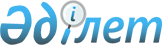 О внесении изменения в том VI Пояснений к единой Товарной номенклатуре внешнеэкономической деятельности Таможенного союзаРекомендация Коллегии Евразийской экономической комиссии от 23 сентября 2014 года № 12

      Коллегия Евразийской экономической комиссии в соответствии со статьями 5 и 18 Договора о Евразийской экономической комиссии

от 18 ноября 2011 года, пунктом 83 Регламента работы Евразийской экономической комиссии, утвержденного Решением Высшего Евразийского экономического совета от 18 ноября 2011 г. № 1,



      на основании статьи 8 Соглашения о едином таможенно-тарифном регулировании от 25 января 2008 года



      рекомендует государствам – членам Таможенного союза и Единого экономического пространства с даты вступления в силу Решения Совета Евразийской экономической комиссии от 9 октября 2014 г. № 97 «О внесении изменений в единую Товарную номенклатуру внешнеэкономической деятельности Таможенного союза и Единый таможенный тариф Таможенного союза в отношении отдельных видов полиэтилена»:



      Применять Пояснения к единой Товарной номенклатуре внешнеэкономической деятельности Таможенного союза (приложение к Рекомендации Коллегии Евразийской экономической комиссии от 12 марта 2013 г. № 4) с учетом следующего изменения:



      в группе 39 тома VI слова «3901 20 100 0 и 3901 20 900 0» заменить кодами «3901 20 100 0 – 3901 20 900 9» ТН ВЭД ТС.      Председатель Коллегии

      Евразийской экономической комиссии         В. Христенко
					© 2012. РГП на ПХВ «Институт законодательства и правовой информации Республики Казахстан» Министерства юстиции Республики Казахстан
				